The Meadows Pupil Survey Spring 2023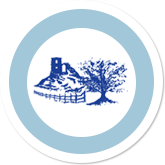 Results based on 52 questionnaires completed. The majority of pupils all said they felt happy in school and that they had friends in school.  Having and seeing friends was the overriding answer for what pupils liked about school. Dinner time activities/wet play was identified as an area of improvement.Statement 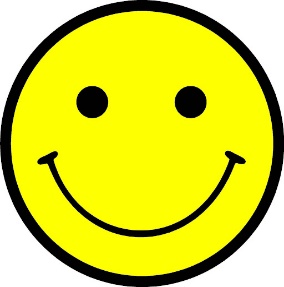 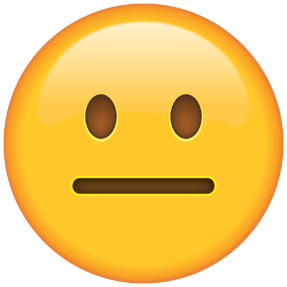 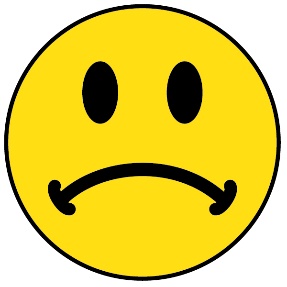 I am happy at School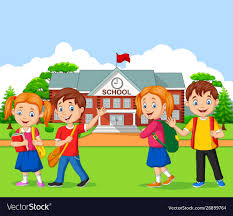 80%80%11%7%My teachers help me when I am stuck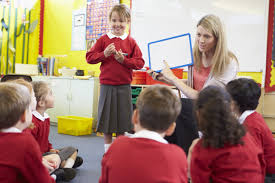 92%92%6%2%My teachers tell me when I have done well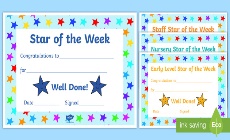 90%90%6%4%I can let someone know if I’m upset or unhappy at school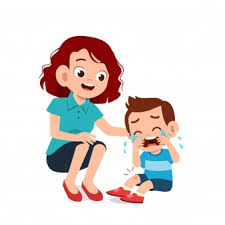 74%74%16%10%I have friends at school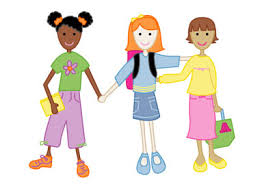 92%92%6%2%I have lots of opportunities to learn outside the classroom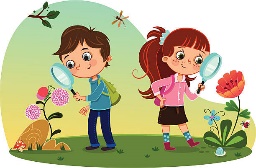 83%83%11%6%QUESTIONQUESTIONANSWER – You can share a picture if you prefer ANSWER – You can share a picture if you prefer ANSWER – You can share a picture if you prefer What is your favourite subject?What is your favourite subject?MathsEnglishMusicSwimmingPEOutdoor EdMathsEnglishMusicSwimmingPEOutdoor EdMathsEnglishMusicSwimmingPEOutdoor EdWhat do you like about our school?What do you like about our school?ArtSwimmingSensory playTripsFriendsArtSwimmingSensory playTripsFriendsArtSwimmingSensory playTripsFriendsIs there anything you would change about your classroom to make it better for learning?Is there anything you would change about your classroom to make it better for learning?Change chairsMake quieterNoiseChange chairsMake quieterNoiseChange chairsMake quieterNoiseWhat do we do best at school?What do we do best at school?HelpLegoPotteryPEHelpLegoPotteryPEHelpLegoPotteryPEHow can we make our school better?How can we make our school better?School dinnersDinner time activitiesUse of sensory room/calm spaceMake it biggerSchool dinnersDinner time activitiesUse of sensory room/calm spaceMake it biggerSchool dinnersDinner time activitiesUse of sensory room/calm spaceMake it bigger